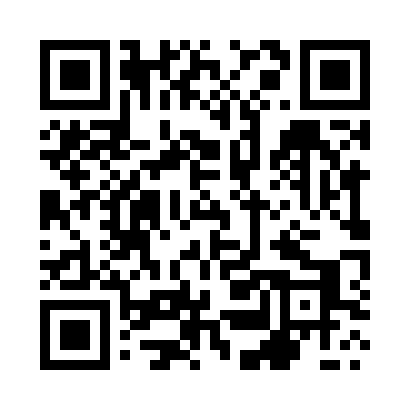 Prayer times for Czerwieniec, PolandWed 1 May 2024 - Fri 31 May 2024High Latitude Method: Angle Based RulePrayer Calculation Method: Muslim World LeagueAsar Calculation Method: HanafiPrayer times provided by https://www.salahtimes.comDateDayFajrSunriseDhuhrAsrMaghribIsha1Wed2:335:1112:475:578:2410:532Thu2:325:0912:475:598:2610:543Fri2:315:0612:476:008:2810:554Sat2:305:0412:476:018:3010:555Sun2:295:0212:466:028:3110:566Mon2:285:0012:466:038:3310:577Tue2:274:5812:466:048:3510:588Wed2:274:5612:466:058:3710:599Thu2:264:5512:466:068:3910:5910Fri2:254:5312:466:078:4111:0011Sat2:244:5112:466:088:4211:0112Sun2:244:4912:466:098:4411:0213Mon2:234:4712:466:118:4611:0214Tue2:224:4512:466:128:4811:0315Wed2:214:4412:466:138:4911:0416Thu2:214:4212:466:148:5111:0517Fri2:204:4012:466:158:5311:0518Sat2:204:3912:466:158:5411:0619Sun2:194:3712:466:168:5611:0720Mon2:184:3612:466:178:5811:0821Tue2:184:3412:466:188:5911:0822Wed2:174:3312:466:199:0111:0923Thu2:174:3112:476:209:0211:1024Fri2:164:3012:476:219:0411:1025Sat2:164:2912:476:229:0511:1126Sun2:154:2812:476:239:0711:1227Mon2:154:2612:476:239:0811:1228Tue2:154:2512:476:249:1011:1329Wed2:144:2412:476:259:1111:1430Thu2:144:2312:476:269:1211:1431Fri2:134:2212:486:279:1411:15